Уважаемые предприниматели!Информируем Вас о том, что с 11 января по 9 февраля 2023 года (включительно) проводятся конкурсные отборы:1.  по предоставлению субсидий субъектам МСП на возмещение затрат, связанных с приобретением оборудования в целях создания и расширения производства в сельских, городских и иных поселениях области.Подробная информация о проведении конкурсного отбора размещена на сайте министерства: http://minecprom.ru/subsidiibiznesa/subsidii-subektam-msp-na-priobretennoeoborudovanie-do-10-mln-rublej-do-75-ot-ponesennyh-zatrat/konkursnyj-otbor-1-etap-selskayamestnost-gorodski/.Контактный телефон: 8 (4722) 32-20-07, 32-85-65.2. по предоставлению субсидий субъектам МСП, осуществившим затраты (не ранее 1 января 2022 года), связанные с уплатой вознаграждения (комиссии) торговым площадкам за реализацию товаров (работ, услуг) - не более 50 % от суммы фактически произведенных и документально подтвержденных расходов и не более 300 тыс. рублей.Подробная информация о проведении конкурса размещена на сайте министерства: http://minecprom.ru/subsidii-dlya-biznesa/subsidirovanie-chasti-zatrat-subektov-mspsvyazannyh-s-uplatoj-voznagrazhdeniya-komissii-torgovym-pl/konkursnyj-otbor-1-etap-2023- god/. Контактный телефон: 8 (4722) 32-20-07.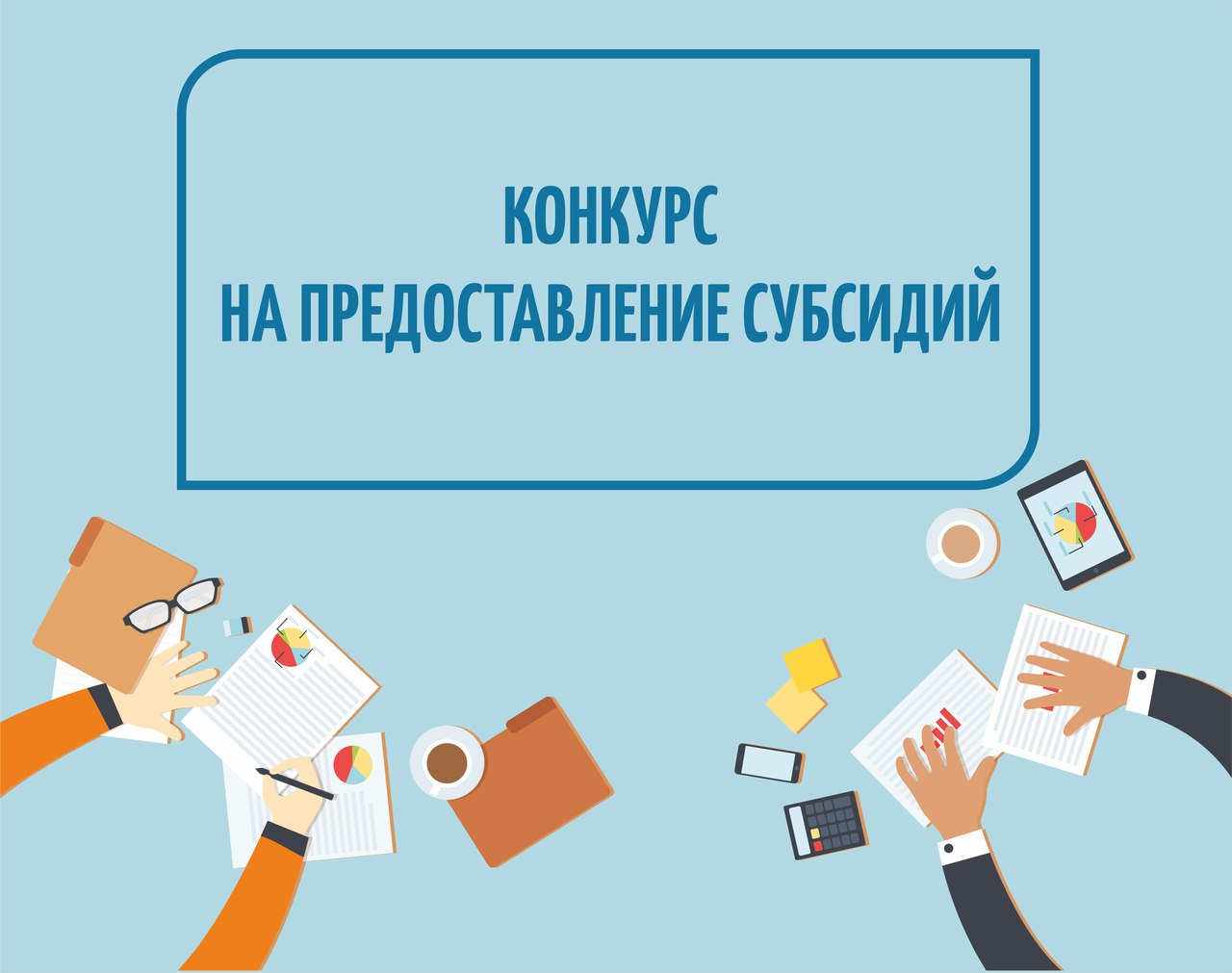 